5.3 The Normal Distribution (Part A)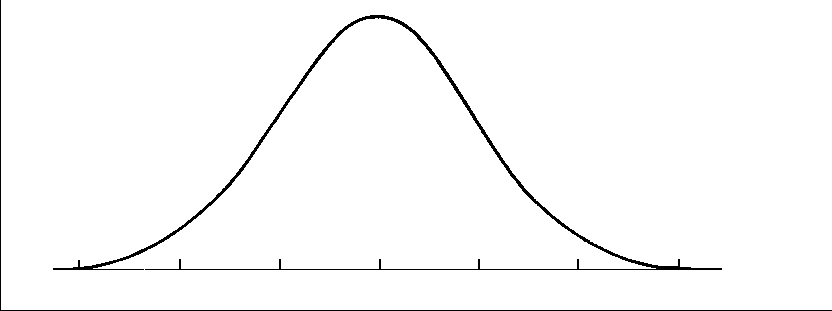 normal curveEx.	Sketch the following normally distributed samples:Ex. 	Jim raises Siberian husky dogs. The weights of adult dogs are normally 	distributed with a mean of 52.5 lbs and a standard deviation of 2.4 lbs. What % of 	dogs would you expect to have a weight between 47.7 lbs and 54.9 lbs?Ex. 	Does the following data (showing the longevity of cell phones, in years) 	approximate a normal distribution?	2.0	2.4	3.3	1.7	2.5	3.7	2.0	2.3	2.9	2.2	2.3	2.7	2.5	2.7	1.9	2.4	2.6	2.7	2.8	2.5	1.7	1.1	3.1	3.2	3.1	2.9	2.9	3.0	2.1	2.6	2.6	2.2	2.7	1.8	2.4	2.5	2.4	2.3	2.5	2.6	3.2	2.1	3.4	2.2	2.7	1.9	2.9	2.6	2.7	2.8Weight of LuggageWeight of LuggageWeight of LuggageWeight of LuggageTeamμ (kg)σ (kg)μ (kg)σ (kg)Men6.351.045.80.83Women6.350.593.90.83Age of PhoneFrequency